MEMORANDUM  DEPARTMENT OF TRANSPORTATIONProject Development Branch, Standards and Specifications Unit4201 East Arkansas AvenueDenver, Colorado 80222(303)757-9011FAX (303)757-9820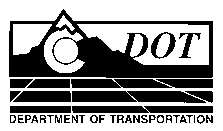 DATE:	November 1, 2012	     TO: 	All Holders of Special ProvisionsFROM:	Larry Brinck, Standards and Specifications EngineerSUBJECT:	Special Construction Requirements, Fire Protection PlanEffective this date, our unit is issuing a new standard special provision, Special Construction Requirements, Fire Protection Plan.  The new standard special provision is 2 pages long. Beginning immediately, this standard special provision should be used in all projects, except those that are in urban areas or located along irrigated farmlands, as determined by the Resident Engineer.This new special provision upgrades an existing sample project special provision to a new standard special provision.  It is in response to the rampant forest fires in Colorado this year. It requires the Contractor to have a fire protection plan for fires that may result from construction activity.Those of you who keep books of Standard Special Provisions should add this new standard special provision to your file. For your convenience, we are attaching a new Index of Standard Special Provisions, which is also dated November 1, 2012.  In addition, you will find this and other special provisions that are being issued this date in one place in the CDOT Construction Specifications web site:http://www.coloradodot.info/business/designsupport/construction-specifications/2011-Specs/recently-issued-special-provisionsIf you have any questions or comments, please contact this office.LB/msAttachmentsDistribution: Per distribution list